СОВЕТ ДЕПУТАТОВ муниципального образования Чёрноотрожский сельсовет Саракташского района оренбургской областитретий созывР Е Ш Е Н И Евнеочередного двадцать второго  заседания Совета депутатов Чёрноотрожского сельсовета Саракташского района Оренбургской области четвертого созыва11.08.2022                                 с. Черный Отрог                                        № 132О присвоении звания «Почётный гражданин Чёрноотрожского сельсовета»Кашириной Зинаиде СергеевнеВ соответствии с Федеральным законом от 06.10.2003 № 131-ФЗ                      «Об общих принципах организации местного самоуправления в Российской Федерации», решением Совета депутатов Чёрноотрожского сельсовета от 03.07.2007 № 64 «О Положении «Почётный гражданин Чёрноотрожского сельсовета»Совет депутатов Чёрноотрожского сельсоветаР Е Ш И Л :1. За  внесение значительного вклада в развитие Чёрнотрожского сельсовета в культурной сфере присвоить звание «Почётный гражданин Чёрноотрожского сельсовета» Кашириной Зинаиде Сергеевне.  2. Настоящее решение вступает в силу со дня его подписания и подлежит размещению на официальном сайте муниципального образования Чёрноотрожский сельсовет Саракташского района Оренбургской области.3. Контроль за исполнением настоящего решения возложить на постоянную комиссию Совета депутатов сельсовета по мандатным вопросам, вопросам местного самоуправления, законности, правопорядка, работе с общественными и религиозными объединениями, национальным вопросам и делам военнослужащих (Гусев П.Г.).Председатель Совета депутатов сельсовета                                     Г.Х. Валитов Разослано: Кашириной З.С., постоянной комиссии, администрации сельсовета, официальный сайт, в дело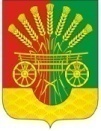 